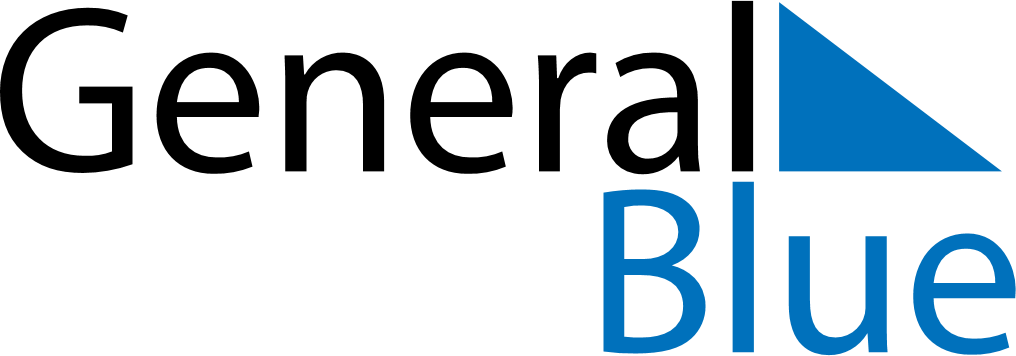 Grenada 2022 HolidaysGrenada 2022 HolidaysDATENAME OF HOLIDAYJanuary 1, 2022SaturdayNew Year’s DayFebruary 7, 2022MondayIndependence DayApril 15, 2022FridayGood FridayApril 17, 2022SundayEaster SundayApril 18, 2022MondayEaster MondayApril 24, 2022SundayCarriacou Maroon and String Band Music FestivalMay 1, 2022SundayLabour DayJune 5, 2022SundayPentecostJune 6, 2022MondayWhit MondayJune 16, 2022ThursdayCorpus ChristiAugust 1, 2022MondayEmancipation DayAugust 8, 2022MondayCarnival MondayAugust 9, 2022TuesdayCarnival TuesdaySeptember 1, 2022ThursdayKirani DayOctober 15, 2022SaturdayAunty Tek Spice Word FestivalOctober 25, 2022TuesdayThanksgiving DayDecember 4, 2022SundayCamerhogne Folk FestivalDecember 25, 2022SundayChristmas DayDecember 26, 2022MondayBoxing Day